Режим  дня  в МБДОУ детский сад комбинированного вида № 3 (холодный   период года)  2017-2018 уч.год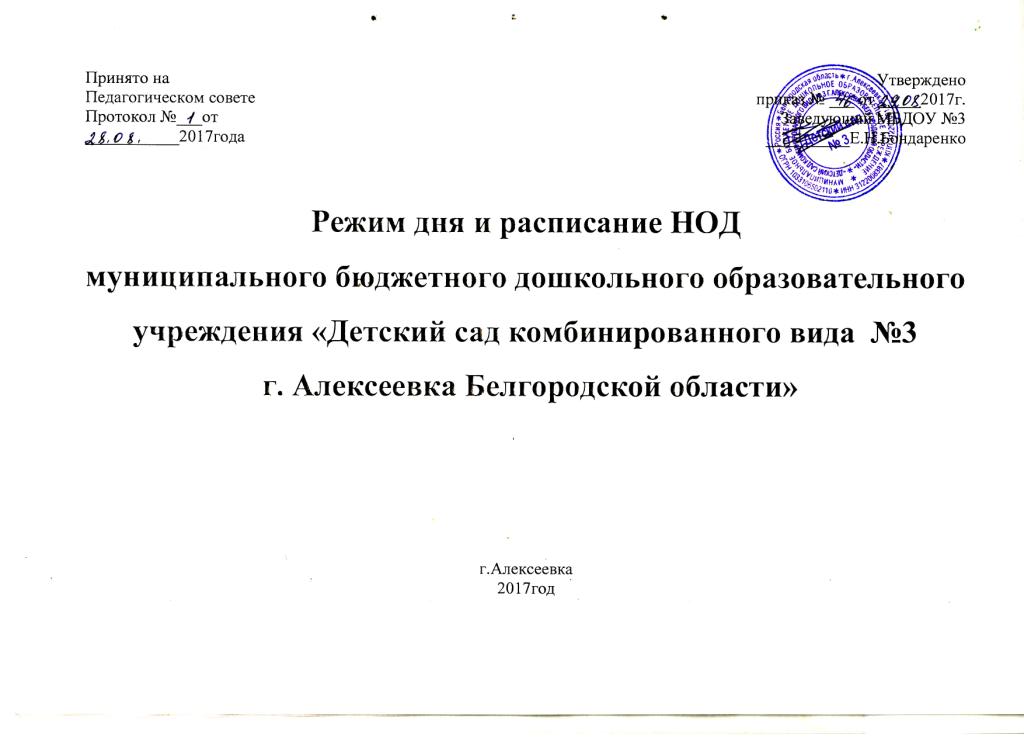 Режим  дня  в МБДОУ детский сад комбинированного вида № 3 (теплый  период года)  на 2017-2018 учебный годРежим  дня  в  ГКП  детей раннего возраста Расписание НОД в МБДОУ № 3 (холодный период)Расписание НОД в МБДОУ № 3 (теплый период)Расписание НОД в группе кратковременного пребыванияРежимные  процессыГруппа детей 6 года жизниГруппа детей 7-го года жизни логопедическаяГруппа детей 7-го года жизни Прием  детей.  Самостоятельная   и совместная деятельность. Индивидуальная работа. Утренняя  гимнастика.7.00-8.107.00-8.157.00-8.15Подготовка  к  завтраку. Завтрак8.10-8.308.15-8.308.15-8.30Подготовка  к непосредственной  образовательной  деятельности. Самостоятельная деятельность8.30-9.009.25-9.358.30-9.009.20. -9.30     8.30-9.009.20. -9.30     Непосредственная    образовательная  деятельность  9.00 -9.209.35-10.00 9.00-9.309.40-10.1010.20-10.509.00-9.309.40-10.1010.20-10.50Второй завтрак. Совместная   деятельность.9.20-9.3510.10-10.2010.10-10.20Подготовка   к прогулке. 10.00-10.2010.50-11.0010.50-11.00Прогулка  Непосредственная    образовательная  деятельность  10.20-12.3011.10-11.35 (чет)11.00 -12.4512.10-12.40 (пон.)11.00 -12.4512.10-12.40 (пят.)Возвращение  с   прогулки.  12.30-12.4012.45-12.5512.45-12.55Подготовка   к  обеду.   Обед 12.40-13.0012.55 – 13.1512.55 – 13.15Подготовка  ко  сну. Дневной  сон13.00-15.0013.15 -15.0013.15 -15.00Постепенный  подъём  детей. 15.00-15.1515.00-15.1015.00-15.10Подготовка к полднику. Полдник.15.15-15.3015.10-15.3015.10-15.30Совместная и самостоятельная деятельность15.30-16.25(пон.чет) 15.55-16.25 (втор,ср, пят)15.30-16.3015.30-16.00(втор.чет)15.30-16.30(пон. ср,пят)Непосредственная    образовательная  деятельность  15.30 – 15.55 (втор,ср, пят)16.00-16.30 (втор.чет.)  Подготовка  к  ужину. Ужин.   16.25-16.4516.30-16.5516.30-16.55Подготовка к прогулке, вечерняя  прогулка. 16.45-18.2016.55-18.2516.55-18.25Возвращение с прогулки,  самостоятельная деятельность, уход детей домой.18.20-19.0018.25- 19.0018.25- 19.00Режимные  процессыГруппа раннего возраста  Группа детей 4-го года жизни Группа детей 5-го года жизни Прием  детей на участке Игровая  самостоятельная   и совместная деятельность. Подготовка  к утренней  гимнастике 7.00.-.8.007.00-8.007.00-8.00Утренняя  гимнастика  на свежем воздухе8.00-8.058.00-8.058.00-8.10Подготовка  к  завтраку. Совместная  деятельность.  Завтрак8.05.-.8.358.05 – 8.358.10-8-35Игровая  самостоятельная  деятельность. 8.35 – 8.458.35 – 8.458.35-9.00Подготовка   к прогулке. Одевание. Совместная  деятельность8.45-9.00.8.45-9.009.00-9.10Прогулка  Непосредственная    образовательная  деятельность  на участкеВторой завтрак (фрукты, витаминный чай)9.00.-11.209.00-9.159.30-9.45(пон.чет)9.50-10.109.00-11.309.00-9.159.30-9.45(вт.ср)9.50 -10.109.10 – 12.009.25 – 9.5010.00-10.25 (пон.чет)10.25-10.35Возвращение  с   прогулки.  Раздевание. Мытье ног. Совместная  деятельность11.20 – 11.4011.30-11.5012.00-12.20Подготовка   к  обеду.   Совместная  деятельность. Обед 11.40-12.1011.50.-12.2012.20 -12.50Подготовка  ко  сну. Дневной  сон12.10-15.3012.20-15.2012.50 – 15.20Постепенный  подъём  детей. Гимнастика  после  дневного  сна. Совместная  деятельность15.30-15.5015.20-15.4015.20-15.40Подготовка к полднику. Полдник.15.50-16.1015.40 -15.5515.40-.16.00 Прогулка. Совместная деятельность.  16.10-17.0015.55.-16.4516.00-16.45Подготовка  к  ужину.   Ужин17.00 – 17.2516.45-17.0016.45-17.00Вечерняя  прогулка. Самостоятельная  деятельность  детей.  Взаимодействие с семьями воспитанников17.25.-190017.00 -.19.0017.00-19.00Режимные  процессыГруппа детей 6-го года жизниГруппа детей 7-го года жизни (логопед)Группа детей 7-го года жизниПрием  детей на участке Игровая  самостоятельная   и совместная деятельность. Подготовка  к утренней  гимнастике 7.00.-8.007.00-8.007.00-8.00Утренняя  гимнастика  на свежем воздухе8.00-8.108.00-8.108.00-8.10Подготовка  к  завтраку. Совместная  деятельность.  Завтрак8.10.-.8.308.10.-.8.308.10.-.8.30Игровая  самостоятельная  деятельность. 8.30 – 9.008.30-9.008.30-9.00Подготовка   к прогулке. Одевание. Совместная  деятельность9.00-9.10.9.00-9.109.00-9.10Прогулка  Непосредственная    образовательная  деятельность  на участкеВторой завтрак (фрукты, витаминный чай)9.10.-12.309.25 – 9.5010.00-10.25 (вт.ср)10.25-10.359.10 – 12.309.20-9.50(пон.чет)10.00-10.3010.30-10.409.10 – 12.309.20-9.50(вт.ср)10.00-10.3010.30-10.40Возвращение  с   прогулки.  Раздевание. Мытье ног. Совместная  деятельность12.30 – 12.4512.30 – 12.4512.30 – 12.45Подготовка   к  обеду.   Совместная  деятельность. Обед 12.45 -13.0512.45 -13.0512.45 -13.05Подготовка  ко  сну. Дневной  сон13.05-15.3013.05-15.3013.05-15.30Постепенный  подъём  детей. Гимнастика  после  дневного  сна. Совместная  деятельность15.30-15.5015.30-15.5015.30-15.50Подготовка к полднику. Полдник.15.50-16.1015.50-16.1015.50-16.10 Прогулка. Совместная деятельность.  16.10-16.4516.10-16.4516.10-16.45Подготовка  к  ужину.   Ужин16.45 – 17.0016.45 – 17.0016.45 – 17.00Вечерняя  прогулка. Самостоятельная  деятельность  детей.  Взаимодействие с семьями воспитанников17.00.-19.0017.00-19.0017.00-19.00Режимные  процессыВремяПрием  детей.  Самостоятельная   и совместная деятельность. Индивидуальная работа.Утренняя  гимнастика.9.00-9.30Подготовка  к непосредственной  образовательной  деятельности. Самостоятельная и совместная деятельность9.30 – 9.409.50-10.05Непосредственная    образовательная  деятельность  9.40-9.5010.05.-10.15Подготовка   к прогулке. 10.15-10.30Прогулка  уход детей домой10.30 – 11.00Дни недели/ГруппаДетитретьего года жизниДетичетвертого года жизниДетипятого года жизниДетишестого  года жизниДетиседьмого  года жизни(логопедическаягруппа)Детиседьмого  года жизниПонедельник1. Художественно – эстетическое  развитие (музыкальная)9.00 – 9.102. Художественно – эстетическое развитие (изобразительная)(рисование/лепка)9.20 – 9.301. Физическое развитие (двигательная)9.00 – 9.152. Художественно – эстетическое развитие (аппликация/конструирование 9.25 – 9.401. Речевое развитие (р\р) 9.00 – 9.202. Художественно – эстетическое развитие (музыка)9.30 – 9.501. Познавательное развитие (Белгородоведение\ Православие)9.00 – 9.202. Физическое развитие (двигательная)9.35 – 10.001. Социально – коммуникативное развитие (психолог)9.00 – 9.302. Речевое развитие (р\р)9.40-10.103. Физическое развитие (двигательная) (на воздухе)12.10 -12.401. Познавательное развитие (Белгородоведение)9.00 – 9.302. Социально – коммуникативное развитие (психолог)9.40 – 10.103. Физическое развитие (двигательная)10.20 -10.50Вторник1. Познавательное развитие (ФЭМП)9.00 – 9.102. Речевое развитие (р\р)9.20 – 9.301. Речевое развитие (р\р)9.00– 9.152. Художественно – эстетическое развитие (музыкальная 9.25 – 9.401. Физическое развитие (двигательная)9.00 – 9.202. Познавательное развитие (окр и предм.мир)9.30 – 9.503 Художественно – эстетическое развитие (аппликация/конструирование 16.05-16.251. Познавательное развитие (ФЭМП)9.00– 9.202.Физическое развитие (двигательная)9.35-10.003.Художественно – эстетическое развитие (изобразительная)(аппликация/конструирование)15.30-15.551. Речевое развитие  (коррекция )9.00 -9.302 . Познавательное развитие (окр и предм.мир)9.40-10.103. Физическое развитие (двигательная)10.20 – 10.501. Познавательное Развитие (окр и пред мир)9.00 – 9.302. Социально – коммуникативное развитие(мир людей и труда)9.40-10.103.Художественно – эстетическое развитие (музыка) 10.20 – 10.504.Речевое развитие (чтение х\л)16.00-16.30Среда1 Познавательное развитие (окр и предм.мир)9.00 – 9.102. . Художественно – эстетическое развитие (музыкальная) 9.20 – 9.301. Познавательное развитие (ФЭМП)9.00 – 9.152.Физическое развитие (двигательная)9.00 – 9.151. Познавательное развитие (ФЭМП)9.00 – 9.202. Физическое развитие (двигательная)9.30 – 9.503.Социально – коммуникативное развитие (психолог)16.05-16.251.  Речевое развитие (об.грамоте)9.00-9.202.  Художественно – эстетическое развитие  (музыка) 9.35 – 10.003.Социально – коммуникативное развитие (психолог)15.30-15.551. Познавательное развитие (ФЭМП)9.00 – 9.302. Социально – коммуникативное развитие (мир людей и труда)9.40 – 10.103. Художественно-эстетическое развитие (музыка) 10.20 – 10.501. (Познавательное развитие (ФЭМП)9.00-9.302. Художественно – эстетическое развитие (рисование\лепка) 9.40 – 10.103. Физическое развитие (двигательная) 10.20 – 10.50Четверг1. Социально – коммуникативное развитие (мир людей и труда)9.00 – 9.102. Физическое развитие (двигательная))9.20 – 9.301. Художественно – эстетическое развитие (музыка)9.00 – 9.152. Художественно – эстетическое развитие (изобразительная)(рисование/лепка)9.25 – 9.401. Художественно – эстетическое развитие (изобразительная) (рисование/лепка)9.00 – 9.20Художественно – эстетическое развитие (музыка))– 9.501. Познавательное развитие (окр. и предм. мир)9.00 – 9.202. Социально – коммуникативное развитие (мир людей и труда)9.35-10.003. Физическое развитие (двигательная)(на воздухе)11.10  -  11.351. Речевое развитие  ( коррекция) 9.00 – 9.302.Художественно – эстетическое развитие (рисование/лепка)9.55 – 10.253. Физическое развитие (двигаельная)10.20 -10.501. Речевое развитие (об.грам)9.00 – 9.302 Социально-коммуникативное (мир экономики) 9.40 – 10.103. Художественно-эстетическое развитие (музыка) 10. 20 – 10.504 Художественно – эстетическое развитие (аппликация\конструирование) 16.00-16.30Пятница1. Физическое развитие (двигательная)9.00 – 9.102. Художественно – эстетическое развитие (аппликация/конструирование) 9.20  -  9.301.Социально – коммуникативное развитие(мир людей и труда)9.00– 9.152Познавательное развитие (окр и предм.мир)9.25-9.403. Физическое развитие (двигательная)(на воздухе)11.15 – 11.301.Познавательное Развитие (Белгородоведение)9.00 – 9.202.  Социально – коммуникативное развитие(мир людей и труда)9.00– 9.153.Физическое развитие (двигательная)(на воздухе)11.40  -  12.001. Речевое развитие (р\р)9.00 – 9.202. Художественно-эстетическое развитие  (музыка )9.35-10.003. Художественно – эстетическое развитие (изобразительная) (рисование\лепка)15.30-15.551. Познавательное развитие (Белгородоведение\ Православие) 9.00 – 9.302 Художественно – эстетическое развитие (изобразительная)(аппликация\конструирование)9.40– 10.103.Художественно – эстетическое развитие  (музыка) 10.20-10.501.  Речевое развитие (р\р )9.00-9.302.Познавательное развитие (Православие)9.40-10.103. Физическое развитие (двигательная) (на воздухе) 12.10 – 12.4010 – 1 ч 40 мин11 – 2ч 45 мин13-4ч20мин14- 9*25мин+5*20 =5ч25мин15 – 7ч 30 мин17 – 8ч 30минДни Детитретьего года жизниДетичетвертого года жизниДетипятого года жизниДетишестого  года жизниДети  года жизни(логоп. группа)Детиседьмого  года жизниПонедельник1.  Физическое развитие (двигательная)9.00 – 9.152. Художественно – эстетическое развитие (рисование\лепка)9.30-9.451.  Физическое развитие (двигательная)9.00 – 9.151. Физическое развитие (двигательная)9.25 – 9.502. Художественно – эстетическое развитие (рисование\лепка )10.00-10.251.  Физическое развитие (двигательная)9.25 – 9.50 1.   Художественно – эстетическое развитие (рисование\лепка)9.20-9.502.Физическое развитие (двигательная)10.00-10.301. Физическое развитие (двигательная)10.00-10.30Вторник1.  Художественно – эстетическое (музыкальная) 9.00 – 9.151. Художественно – эстетическое развитие (музыкальная)9.00 – 9.152.Художественно – эстетическое развитие (аппликация\конструирование)9.30 – 9.451.  Художественно – эстетическое развитие (музыкальная)9.25 – 9.501.   Художественно – эстетическое развитие (музыкальная)9.25 – 9.502.Художественно – эстетическое развитие (аппликация\конструирование)10.00-10.251.  Художественно – эстетическое развитие (музыкальная)10.00-10.301.   Художественно – эстетическое развитие (рисование\лепка)9.20-9.502.Художественно – эстетическое развитие (музыкальная) 10.00-10.30Среда1.  Физическое развитие (двигательная)9.00 – 9.151.Физическое развитие (двигательная)9.00 – 9.152. 2. Художественно – эстетическое развитие (рисование\лепка)9.30 – 9.451.  Физическое развитие (двигательная )9.25 – 9.501.  Физическое развитие (двигательная )9.25- 9.502. Художественно – эстетическое развитие (рисование\лепка)10.00-10.251. Физическое развитие (двигательная )10.00-10.301.  Физическое развитие (двигательная )10.00-10.30Четверг1.  Художественно – эстетическое (музыкальная) 9.00 – 9.152.Художественно – эстетическое развитие (аппликация\конструирование)9.30 – 9.451. Художественно – эстетическое развитие (музыкальная)9.00 – 9.151.  Художественно – эстетическое развитие (музыкальная)9.25 – 9.502.Художественно – эстетическое развитие (аппликация\конструирование)10.00-10.251.   Художественно – эстетическое развитие (музыкальная)9.25 – 9.501.   Художественно – эстетическое развитие (аппликация\конструирование)9.20 – 9.502.Художественно – эстетическое развитие (музыкальная)10.00-10.301.   Художественно – эстетическое развитие (аппликация\конструирование)9.20-9.502.Художественно – эстетическое развитие (музыкальная) 10.00-10.30Пятница1 Физическое развитие (двигательная)9.00 – 9.151. Физическое развитие (двигательная)9.00 – 9.151. Физическое развитие (двигательная)9.25  -  9.501. Физическое развитие (двигательная)9.25 – 9.501. Физическое развитие (двигательная)10.00-10.301. Физическое развитие (двигательная)10.00-10.30Режим работы9.00- 11.00 Понедельник9.40-9.50  Социально – коммуникативное\Речевое развитие10.05-10.15  Художественно-эстетическое развитие (музыка)Четверг9.40-9.50  Познавательное развитие \ Художественно-эстетическое развитие  (изо) 10.05-10.15  Физическое развитие